桃園市市立國中小參加2022桃園地景藝術節戶外教育實施計畫壹、緣起桃園地景藝術節（Taoyuan Land Art Festival）自2013年開始以無圍牆美術館突破藝術藩籬的地景概念，自此民眾增加了與藝術的親近與互動。2022年全世界仍壟罩於疫情威脅中，無論自然、人與自然、人與人之間的關係與距離均產生新體悟，也藉由參加此活動重新省思在歷史發展過程中，人與自然間關係的變化和共存。「2022桃園地景藝術節」首次在大溪區辦理，以桃園「大河左岸」為主題，探討大漢溪與城市的關係，結合特殊地景與環境表演藝術。本次展區地點包括大嵙崁親水園區、中庄調整池、大溪河濱公園，表演活動包括峽谷、高空表演和原住民主題演出。我們將透過多元維度的藝術創作、民眾參與及展演活動等，融入在地生態紋理與人文美學，以符應景觀美學的質感，最終能透過自然與人文的結合，提昇宜居的幸福城市景觀。貳、依據   桃園市政府「2022桃園地景藝術節」跨局處會議主席裁示事項辦理。參、目的    一、鼓勵全市師生透過參與透過深度的踏查與體驗，發揚藝術節的理念，重新建構地方深度，強化桃園地域特色，傳播桃園的活力與熱情。    二、透過師生參訪藝術節的靜態展覽，充實師生鄉土教育知能與藝術教育素養，以提升鄉土與美感教育教學品質。    三、增加多元行銷管道，有助於進行城鄉的行銷發展，再次創造鄉土記憶，提升活動能見度。肆、承辦學校    桃園市大溪區員樹林國民小學伍、辦理方式於「2022桃園地景藝術節」111/9/9(五)~ 9/25(日)活動期間，開放徵選有意願的學校申請師生參與觀摩展覽活動，到場觀摩時間以半天為原則。各校參與藝術節戶外教育活動每梯次補助6,000元，一所學校最多可申請補助三梯次，每梯次至少需30位師生報名參與，補助之經費可用於交通、保險(學生)、膳費（含教師及學生）與雜支等費用支出，不足部分由學校自籌。報名期限自公文發布即日起至111年9月2日16:00止，請各校承辦人上網Google表單(若3梯次則填寫3份表單)預約登記(https://forms.gle/xHPaLpbT6HATFnpUA)完畢後，務必填具報名表1校1份(附件一)核章後，掃描成PDF檔E-Mail至電子信箱：amychen999@mail.ysles.tyc.edu.tw郵件主旨：OO國中(小)報名。(若未E-Mail者將視同未完成報名)依完成上網預約登記之先後順序足額錄取，梯次有限，額滿為止。鄰近活動場地之學校鼓勵師生參與，建議可採巡迴的方式擴大參與師生人數。活動詳情請參閱2022地景藝術節網頁陸、成果彙整暨經費核銷參與學校請於活動結束後兩週內，檢送統一收據、經費收支明細表、原始憑證及成果報告送(寄)至員樹林國小學務處彙辦，各校請自留影本核銷及存檔。（335桃園市大溪區員林路二段450號，員樹林國小學務處邱主任 收）。繳交內容說明如下：統一收據，填寫內容如下：(一)各校經費匯入戶名、金融機構及帳號(二)繳款人：員樹林國小(三)事由：桃園市市立國中小參加2022桃園地景藝術節戶外教育計畫(四)金額：依公文核定金額為上限，未達核定金額，以實支金額填寫。經費收支明細表。(如附件二)原始憑證。(請依明細表序號排列)成果報告。(如附件三)柒、預期效應一、預計將有5,000人次以上的市內師生，參與觀摩2022桃園地景藝術節活動，有助於活絡展區氛圍，擴大微型經濟行銷之效益。二、本市各級師生參與觀摩高水準之展覽活動，更能激發其鄉土情懷，有利於營造本市  藝文風氣。捌、經費概算 由桃園市教育局經費項下支付。玖、獎勵    一、依據「公立高級中等以下學校校長成績考核辦法」、「公立高級中等以下學校教師成        績考核辦法」及「桃園市市立各級學校及幼兒園教職員獎懲要點」等規定辦理敘獎。核敘有功人員4人嘉獎乙次、4人獎狀乙紙。    二、全程參與研習活動之成員依規定核發4小時研習時數。    三、參與本活動人員在課務自理及不支領代課鐘點費原則下，准予公(差)假登記。拾、本計畫陳教育局核准後實施，修正時亦同。附件一桃園市各級學校「2022桃園地景藝術節」戶外教育實施計畫報名表壹、學校：　　       區              　　  (國小、國中）貳、報名資料                                    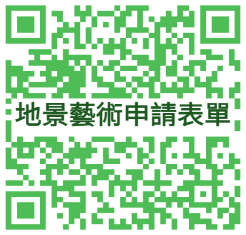 請承辦人先行至Google表單(https://forms.gle/xHPaLpbT6HATFnpUA)網路填報，每一梯次填一份表單，若申請3梯次請填3份表單。表單填報自即日起至111/9/2(五)15:00截止。表單完成後，請將填報內容填入本報名表，1校1份，掃描成PDF檔E-Mail至   電子信箱：amychen999@mail.ysles.tyc.edu.tw郵件主旨：OO國中(小)報名。請於110/9/2(五)下班16:00前E-Mail。※報名資料確認，請洽詢員樹林國小教務處 陳主任，電話3801502#210。※本案若有相關疑問，請洽詢員樹林國小學務處 邱主任，電話3801502#310。  承辦人： 　　   　　　　　主任：　　　　　   　　　校長：（學校承辦人員請核章後傳送PDF檔至承辦人信箱，若未E-Mail者將視同未完成報名）附件二桃園市市立國中小參加2022桃園地景藝術節戶外教育實施計畫經費支出明細表    ※支出明細主要交代經費支出情形，方便主計人員審核。    ※單據請先行黏貼於貴校之「黏貼憑證用紙」上，經核章後，依序號排列附於本表格之後，以迴紋針或小長尾夾固定，請勿裝訂。 承辦人：         單位主管：         會計主任：          校長：附件三桃園市市立國中小參加2022桃園地景藝術節戶外教育實施計畫成果報告承辦人：                   單位主管：                    校長：承辦人姓名(職稱)承辦人姓名(職稱)   (          )   (          )聯絡電話(#分機)聯絡電話(#分機)             #             #申請補助梯次數申請補助梯次數                 梯次                 梯次                 梯次                 梯次                 梯次                 梯次第一梯次班級班級參與人數(學生)+(師長)參與人數(學生)+(師長)(     )+(     )第一梯次參觀時間：111年9月     日(   )   □上午   □下午 (請勾選)參觀時間：111年9月     日(   )   □上午   □下午 (請勾選)參觀時間：111年9月     日(   )   □上午   □下午 (請勾選)參觀時間：111年9月     日(   )   □上午   □下午 (請勾選)參觀時間：111年9月     日(   )   □上午   □下午 (請勾選)參觀時間：111年9月     日(   )   □上午   □下午 (請勾選)參觀時間：111年9月     日(   )   □上午   □下午 (請勾選)第二梯次班級班級參與人數(學生)+(師長)參與人數(學生)+(師長)(     )+(     )第二梯次參觀時間：111年9月     日(   )  □上午   □下午 (請勾選)參觀時間：111年9月     日(   )  □上午   □下午 (請勾選)參觀時間：111年9月     日(   )  □上午   □下午 (請勾選)參觀時間：111年9月     日(   )  □上午   □下午 (請勾選)參觀時間：111年9月     日(   )  □上午   □下午 (請勾選)參觀時間：111年9月     日(   )  □上午   □下午 (請勾選)參觀時間：111年9月     日(   )  □上午   □下午 (請勾選)第三梯次班級班級參與人數(學生)+(師長)參與人數(學生)+(師長)(     )+(     )第三梯次參觀時間：111年9月     日(   )  □上午   □下午 (請勾選)參觀時間：111年9月     日(   )  □上午   □下午 (請勾選)參觀時間：111年9月     日(   )  □上午   □下午 (請勾選)參觀時間：111年9月     日(   )  □上午   □下午 (請勾選)參觀時間：111年9月     日(   )  □上午   □下午 (請勾選)參觀時間：111年9月     日(   )  □上午   □下午 (請勾選)參觀時間：111年9月     日(   )  □上午   □下午 (請勾選)學校單位名稱補助總經費新台幣         元整申請車次總數實支經費新台幣         元整支  出  明  細支  出  明  細支  出  明  細支  出  明  細支  出  明  細序號支出日期項目名稱金額備註12345678910支出總計申請單位名稱(全銜)申請單位名稱(全銜)申請梯次數           梯 承辦人員職稱電話電話（O）： 分機（O）： 分機承辦人員姓名電話電話（O）： 分機（O）： 分機參觀總人數  學生：              人，      師長(含家長)：               人  學生：              人，      師長(含家長)：               人  學生：              人，      師長(含家長)：               人  學生：              人，      師長(含家長)：               人  學生：              人，      師長(含家長)：               人  學生：              人，      師長(含家長)：               人【照片】【照片】【照片】【照片】【照片】【照片】【照片】【文字說明】【文字說明】【文字說明】【文字說明】【文字說明】【文字說明】【文字說明】【照片】【照片】【照片】【照片】【照片】【照片】【照片】【文字說明】【文字說明】【文字說明】【文字說明】【文字說明】【文字說明】【文字說明】【照片】【照片】【照片】【照片】【照片】【照片】【照片】【文字說明】【文字說明】【文字說明】【文字說明】【文字說明】【文字說明】【文字說明】